Нова Година на АТРАКТИВНИ ЦЕНИ  в хотел Мериан Палас 4**** Стара Загора 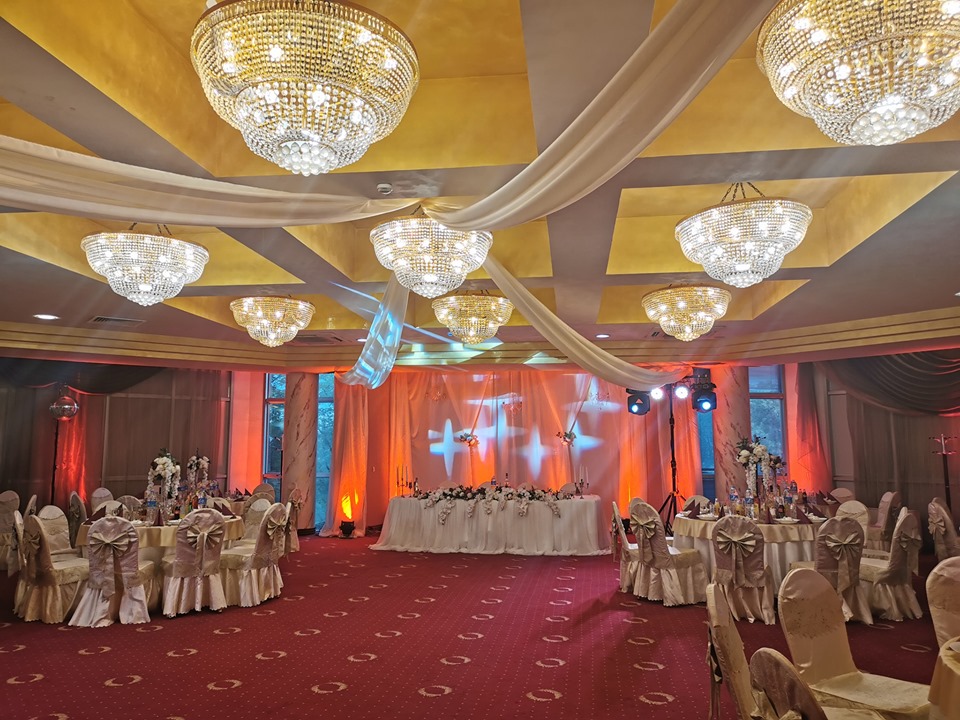 Период на офертата: от 30 декември 2020 г. до 02 януари 2021 г. Собствен транспорт 3 дни / 2 нощувки / 2 закуски / 1 Новогодишна вечеряСтара Загора е модерен градски център със съвременно планиране, бързо развиваща се икономика и богат културен живот. Градът има много благоприятно географско положение, което благоприятства развитието на туризма във всичките му форми. Стара Загора е подходяща дестинация, както за хората искащи да скъсат изцяло с ежедневието, отдавайки се на отдих край басейна или на СПА процедури, така и за любителите на културния туризъм, които биха могли да се запознаят с хилядолетната история на региона. Хотел „Мериан Палас“ 4****, предлага луксозна атмосфера в тих парков район до идеалния център на града. Всичко в хотела е подчинено на осигуряването пълното удобство на гостите и индивидуалния подход към всеки клиент. Високият професионализъм на хотелския персонал е гаранция за прекрасно изживяване.Хотел Мериан Палас 4***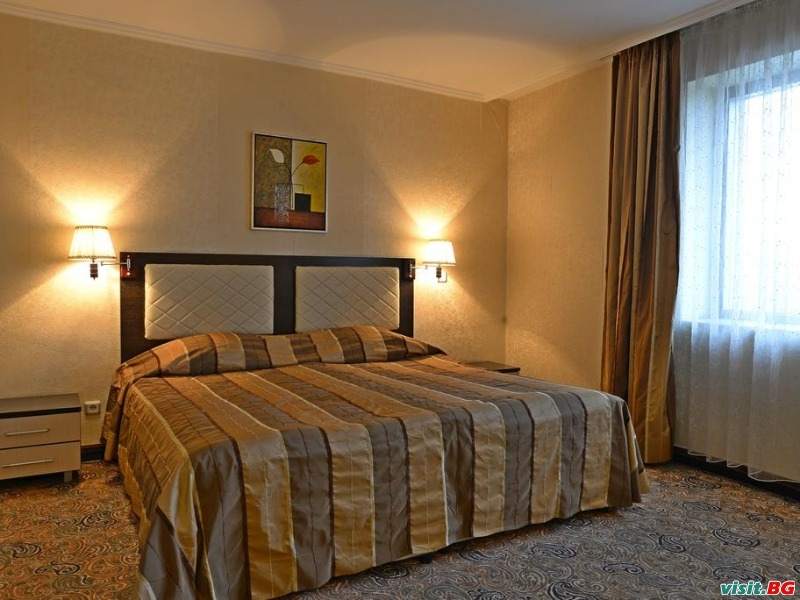 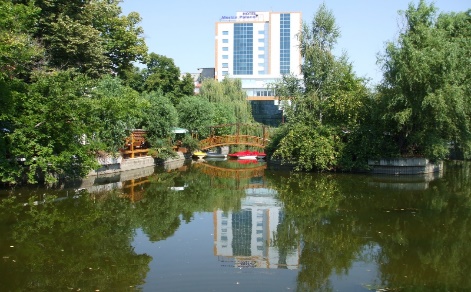 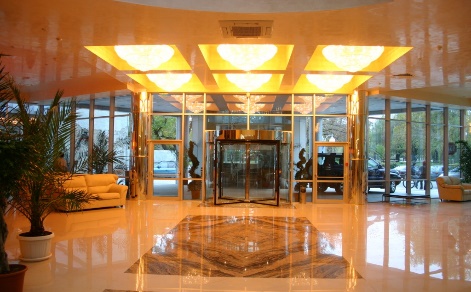 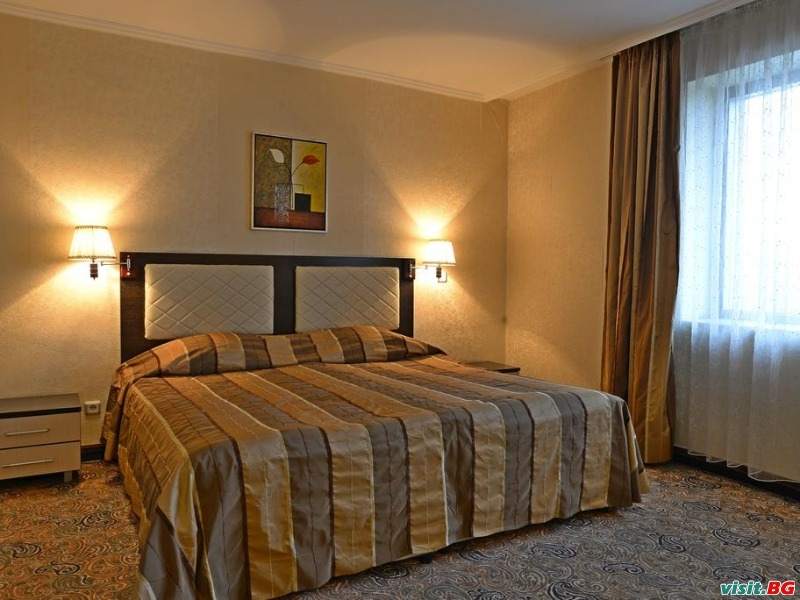 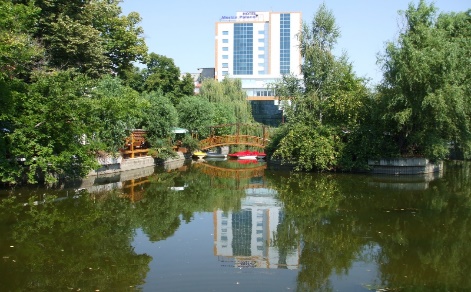 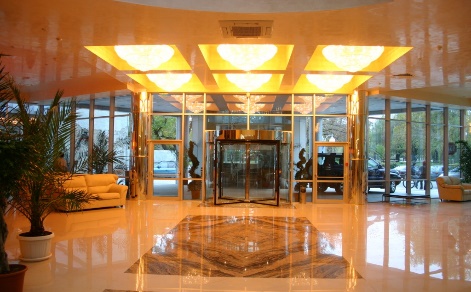 Разположен в близост до центъра на града хотел Мериан Палас 4**** предлага на разположение на гостите си: безжичен и кабелен интернет, кабелна телевизия, сауна, парна баня, закрит басейн, климатична инсталация поддържана в унисон с новите стандарти за безопасност, багажно отделение, перално помещение, закрит и откри паркинг, лоби бар. Ресторантът на хотела разполага с красива гледка към езерото на градския парк. Предлаганото меню съчетава изискани специалитети от интернационалната кухня, поднесени професионално и в компанията на подбрани вина. Освен богата вечеря по време на Новогодишната нощ, ще Ви очакват томбола с много награди и весела празнична програма с диско водещ. Новoгодишен Куверт:БОГАТА ШОУ ПРОГРАМА С ДИ ДЖЕЙ, ТОМБОЛА И  МНОГО ИЗНЕНАДИ!САЛАТЕН БАР:СВЕЖИ ЗЕЛЕНИ САЛАТКИМЛЕЧНА САЛАТАРУСКА САЛАТАКРАСТАВИЦИ  И  ДОМАТИПЕЧЕНА ЧУШКАШОПСКА САЛАТАМАСЛИНИ И ЛЮТИ ЧУШЛЕТА,  ЛЮТЕНИЦА,  КЬОПООЛУТРАДИЦИОННИ БЪЛГАРСКИ САЛАТИ ОТ ВАРИВАРАЗНООБРАЗНИ СЕМЕНА И ЯДКИПРЕДЯСТИЯДОМАШНО ПРИГОТВЕНИ ЛОЗОВИ И ЗЕЛЕВИ САРМИРУЛЦА ОТ ПИЛЕШКО В ПРЕГРЪДКА ОТ БЕКОНКОШНИЧКИ С МУСОВЕ /КАТЪК С ЧЕРИ ДОМАТ, СИНЬО СИРЕНЕ С МАСЛИНИ/ЦАРИГРАДСКИ КЮФТЕНЦАОСНОВНИ ЯСТИЯВАРИАЦИИ ОТ ПИЛЕШКА РУЛАДИНА С ЛИМОНОВО-МАСЛЕН СОС    И ШПИКОВАН СВИНСКИ ВРАТ С БЪРБЪН СОС И ЗАПЕЧЕНИ КАРТОФКИ СЛЕДЯСТИЯПУШЕНО ФИЛЕ,  ЛУКАНКА,  КАШКАВАЛ ,ЕВРОПЕЙСКИ СИРЕНА,   ФИЛЕ ЕЛЕНА, ПАСТЪРМАЯДКИДЕСЕРТИРАЗНООБРАЗИЕ ОТ СЛАДКИ ИЗКУШЕНИЯ,  ПЕЧЕНА ДЮЛЯ   ,ПЕЧЕНА ТИКВА,  СВЕЖИ ПЛОДОВЕ  И   ПРАЗНИЧНА НОВОГОДИШНА ТОРТАБАРРАКИЯ „БУРГАС 63” 0.05 ЛМИНЕРАЛНА ВОДА 0.5 Л.В ЧАСА НА НАСТЪПВАНЕТО НА НОВАТА ГОДИНА ТРАДИЦИОНЕН ТОСТ С ЧАША ШАМПАНСКО И БАНИЦА С НОВОГОДИШНИ КЪСМЕТИДетско меню за деца до десет години е същото като в куверта за възрастни с изключение наОСНОВНИ ЯСТИЯСОЧНО ПИЛЕШКО ШИШЧЕ, ЕДНО КЕБАПЧЕ, ЕДНО КЮФТЕ С ФИНО КАРТОФЕНО КАНАПЕБАРСОК КАПИМИНЕРАЛНА ВОДА 0.5 Л.Пакетнa Ценa: 215 лв.Интересни обекти в района на Стара Загора:Античен форум Аугуста ТраянаСтарозагорският исторически музейЗоопарк Стара ЗагораКъща музей Гео Милев Винарна Мидалидаре естейт в село Могилино Пакетната цена включва: 2 нощувки със закуска на блок маса в Хотел Мериан Палас 4**** в Стара Загора, куверт за новогодишна вечеря, томбола с награди, празнична програма с диско водещ, ползване на басейна на хотела, туристическа такса, безплатен интернет на територията на хотелаДоплащане за: единична стая: 105 лв. апартамент с двойно настаняване- 32  лв. на турист апартамент с тройно настаняване- 12 лв. на туристнамаление за: дете от 3 до 6 години включително - 100 лв.Начин на плащане: 1-ви депозит – 30% при сключване на договора, доплащане – до 40 дни преди отпътуване.Застраховка „Отмяна на пътуване“: предоставяме възможност за сключване на допълнителна  застраховка “Отмяна на пътуване” по чл. 80, ал. 1, т.14 от Закона за туризма, покриваща разходите за анулиране на пътуването, за съкращаване и прекъсване на пътуването, поради здравословни причини на пътуващия, негови близки, неотложно явяване на дело, съкращаване от работа и др. Стойността на застраховката се изчислява на база крайна дължима сума по договора, като има значение и възрастта на Потребителя. В зависимост от възрастта на туриста стойността на застраховката е между 3% и 8% върху крайната дължима сума по договора за организирано пътуване.Използвани транспортни средства по програмата: • собствен транспорт Туроператор “ТА Мондел Травел” е застрахована по смисъла на чл. 97, ал.1 от Закона за туризма в застрахователна компания „ЛЕВ ИНС“ АД със застрахователна полица №00088159/13062010010701 /валидна от 31.07.2020 г. до 30.07.2021 г./